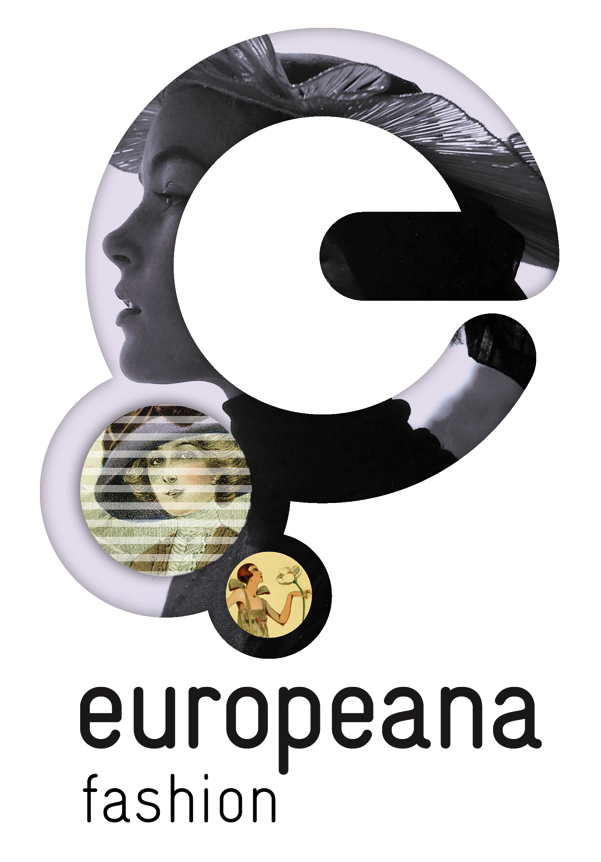 Guidelines to the Europeana Data Model – 
Fashion Profile (EDM-FP)Addendum to deliverable 2.2CIP ICT PSP 2011 – Call 5Objective 2.1 : Aggregating content for EuropeanaProject Number: 297167Project start - end date (duration)01/03/2012 - 28/02/2015 (36 months)Name of Lead Contractor for this Deliverable: MoMuAuthor: Henk VanstappenDocument InformationDeliverable number:		2.2Deliverable title:		Europeana Data Model – Fashion Profile (EDMfp)Author(s):			Henk VanstappenParticipant(s):		MOMUWorkpackage:		WP2Workpackage title:		Content harmonisation and ProvisionWorkpackage leader:		MOMUDissemination Level: 		PublicVersion:		1Keywords:		data model, mappingHistory of VersionsAknowledgement“Work partially supported by European Community under the Competitiveness and Innovation Framework Programme as a Best Practice Network with Grant Agreement n°297167. The author is solely responsible for the content of this paper. It does not represent the opinion of the European Community, and the European Community is not responsible for any use that might be made of data appearing therein"Table of ContentsDocument Information	2History of Versions	2Table of Contents	31.	Introduction	62.	The EDM fashion Profile	72.1.	Related vocabularies (namespaces)	332.1.1.	BIO	332.1.2.	CIDOC CRM	342.1.3.	OWL	342.1.4.	Dublin Core	342.1.5.	DCTERMS	342.1.6.	EDM and ESE	352.1.7.	FOAF	352.1.8.	GoodRelations	352.1.9.	MREL: MARC Code List for Relators	352.1.10.	OAI Object Reuse and Exchange (ORE) namespace	352.1.11.	RDVOCAB	362.1.12.	The Simple Knowledge Organization System (SKOS)	362.2.	Summary: EDM-FP Elements and data model	72.3.	EDM-FP classes	82.4.	EDM-FP Provided Cultural heritage object related Properties	92.4.1.	Alternative Title	102.4.2.	Color	102.4.3.	Contributor	102.4.4.	Coverage	112.4.5.	Creator	112.4.6.	Date	122.4.7.	Date created	122.4.8.	Date Issued	122.4.9.	Description	132.4.10.	Extent	132.4.11.	Format	142.4.12.	Has Part	142.4.13.	Identifier	142.4.1.	Is Next In Sequence To	152.4.2.	Is Part Of	152.4.3.	Is Subject Of	162.4.4.	Language	162.4.5.	Local Type	172.4.6.	Medium	172.4.7.	Provenance	172.4.8.	Publisher	182.4.9.	Relation	182.4.1.	Rights	182.4.2.	Spatial Coverage	192.4.3.	Subject	192.4.4.	Technique	202.4.5.	Temporal Coverage	202.4.6.	Title	202.4.7.	Type	212.4.8.	Europeana Type	212.5.	EDM-FP Properties refining the creator and contributor properties	212.5.1.	Author	232.5.2.	Collaborator	232.5.1.	Creator	232.5.2.	Curator	232.5.3.	Director	242.5.4.	Illustrator	242.5.5.	Interviewer	242.5.6.	Photographer	242.5.7.	Stylist	242.5.8.	Designer	252.5.9.	Editor	252.5.10.	Interviewee	252.5.11.	Producer	252.5.12.	Sound designer	252.5.13.	Sponsor	262.5.14.	Set designer	262.5.15.	Model	262.5.16.	Hairstylist	262.5.17.	Makeup Artist	262.6.	EDM-FP Web resource related properties	272.6.1.	Is next in sequence	272.6.2.	Rights	272.6.3.	Europeana Rights	272.7.	EDM-FP Aggregation related properties	272.7.1.	Aggregated Cultural Heritage Object	272.7.2.	Data Provider	282.7.3.	Is Shown By	282.7.4.	Is Shown At	282.7.5.	Rights	282.7.6.	Europeana Rights	292.8.	EDM-FP Agent related properties	292.8.1.	Preferred Label	292.8.2.	Alternative Label	292.8.3.	Type	292.8.4.	Start Date	292.8.5.	End Date	302.8.6.	Gender	302.8.7.	Biographical Information	302.8.8.	Homepage	302.8.9.	Based Near	312.8.10.	Nationality	312.8.11.	Same As	312.9.	Vocabulary encoding schemes and syntax guidelines	312.9.1.	Date format syntax: ISO 8601	322.9.2.	Getty Art and Architecture Thesaurus (AAT)	322.9.3.	Europeana Fashion Thesaurus	322.9.4.	ISO 3166-1 country codes	322.9.5.	Virtual International Authority File (VIAF)	332.9.6.	Geonames	332.9.7.	ISO 639-3 language codes	333.	Rationale	333.1.	Extending EDM towards event-like creations	373.2.	Relations between creations	37IntroductionThis document gives a detailed description of the data model used for the Europeana Fashion project, EDM-FP (‘Fashion Profile’). The EDM-FP builds on EDM and other existing standards to support the documentation of fashion related content, as it will be submitted to the Europeana Fashion aggregator. Secondly, it mediates between the data provided by the Europeana fashion content partners and Europeana. This document describes the classes and properties specific for EDM-FP. Related documents are:EDM-FP Specification: the official specification of EDM-FP, with references to EDM.The EDM-FP Mapping Template provides a basic overview of the EDM-FP classes and properties and is primarily intended for content providers of the Europeana Fashion aggregator. As EDM-FP builds upon EDM, reference is given to the full documentation of EDM in the EDM Definition document. This is the formal specification of the classes and properties that could be used in Europeana. Classes and properties from the generic EDM profile are to be found in this document. Full documentation and background is to be found on http://pro.europeana.eu/edm-documentation. The EDM fashion ProfileSummary: EDM-FP Elements and data modelThe following chapters give an overview of the elements (i.e. classes, properties) used in EDM-FP. As it is based on version 3.2 of the model and on the mapping guidelines as published in 2012, EDM-FP takes into account the limitations of the implementation of EDM as defined in the Mapping Guidelines. Therefore, the ‘greyed out’ properties are not mentioned in so far as they’re not necessary for the fashion profile.Elements can be subdivided in classes and properties:A class is an element that represents a group of things (resources) that have common properties.A property is an element that expresses the characteristics of a resource in the form of a literal (e.g. a title) or by defining the relationship with another resource.The illustration below shows an outline of the classes and their properties as are used in EDM-FP. EDM-FP classesEDM-FP consists of five classes. The specifications for the classes in the next chapters contain for each class the following information:The namespace and name of the classA definition of the class. Notes concerning the use and syntax of the property and changes of the class in regard to EDM.EDM-FP Provided Cultural heritage object related PropertiesThe specifications for the properties in the next chapters contain for each property the following information:The name of the property;The label of the property. In this version, only labels in English language are mentioned.A definition of the semantics of the propertyThe value for the property, which can be of two types:A reference (URI) to another resource, of which the class in mentioned;A literal (string), for which the preferred or mandatory controlled vocabularies from which values are accepted are mentioned.The cardinality of the property:0-1		the property is optional and can have only one instance;1-1	 	the property is mandatory and can have only one instance;0-…  	the property is optional, and can have multiple instances;1-…  	the property is mandatory and can have multiple instances.An exampleNotes on the use and syntax of the property and changes of the property in regard to EDM. These notes may supersede the statements as expressed in the Europeana notes. The motives or rationales behind the changes are explained in a chapter below.Alternative TitleColorContributorCoverageCreatorDateDate createdDate IssuedDescriptionExtentFormatHas PartIdentifierIs Next In Sequence ToIs Part OfIs Subject OfLanguageLocal TypeMediumProvenancePublisherRelationRightsSpatial CoverageSubjectTechniqueTemporal CoverageTitleTypeEuropeana TypeEDM-FP Properties refining the creator and contributor propertiesRoles define the relationship between an agent and a creation. On the lowest semantic level, properties such as dc:creator of dc:contributor define the major/minor intellectual responsibilities in the creation of an object. However, in fashion the role is a too important property that needs further refinement. Roles are essential for the understanding of fahion-related creationsThe EDM mapping guidelines stipulate that “If data includes information about the type of the agent roles in events (e.g. mask maker, builder, actress, archaeologist etc), it is recommended to map it to preferably europeana:unstored. The names of agent (roles) have to be mapped to dc:contributor. A notable example for agent roles is MARC Relator.In the OpenFashion project (2010-2011), a list was created, based on the MARC relator list and extended with some specific fashion-related roles. This list was used to define more refined properties for creator and contributor properties, as listed below. To allow for mapping with EDM, the dc:creator or dc:contributor properties are maintained. Values from the content provider’s databases must be redundantly mapped to one of the properties from the dc namespace, and one of the properties from the MARC-relators namespace, e.g.:An exhibition catalogue is written by Judith Clark with photographs by Richard Warren:<dc:creator>Clark, Judith</dc:creator><mrel:aut>Clark, Judith</mrel:aut><dc:contributor>Warren, Richard</dc:contributor><mrel:pht>Warren, Richard</mrel:pht>In a portfolio from Richard Warren, Warren is the principal creator of the work:<dc:creator>Warren, Richard</dc:creator><mrel:pht> Warren, Richard</mrel:pht>When a more specific role cannot be provided, values from creator and collaborator should be redundantly mapped to the Europeana creator and Europeana contributor properties:<dc:creator>Clark, Judith</dc:creator><dcterms:creator>Clark, Judith</dcterms:creator><dc:contributor>Warren, Richard</dc:contributor><mrel:collaborator>Warren, Richard</mrel:collaborator>[Note that in practice, the literal values in these examples should be replaced by the identifiers from the agents in the edm:Agent class.]This implies that either a creator or collaborator property is mandatory for each provided property of the following properties.All properties can have zero or more instances.AuthorCollaboratorCreatorCuratorDirectorIllustratorInterviewerPhotographerStylistDesignerEditorIntervieweeProducerSound designerSponsorSet designerModelHairstylistMakeup ArtistEDM-FP Web resource related propertiesIs next in sequenceSee above under ProvidedCHO properties.RightsSee above under ProvidedCHO properties.Europeana RightsEDM-FP Aggregation related propertiesAggregated Cultural Heritage ObjectData ProviderIs Shown ByIs Shown AtRightsSee above under Web resource related propertiesEuropeana RightsSee above under Web resource related properties.EDM-FP Agent related propertiesPreferred LabelAlternative LabelTypeStart DateEnd DateGenderBiographical InformationHomepageBased NearNationalitySame AsVocabulary encoding schemes and syntax guidelinesEDM-FP proposes a number of syntax guidelines and vocabularies that may or must be used to create or normalize values for the EDM-FP properties. The aim of this normalization is to facilitate interoperability between different provided collections. The obligation of the use of these vocabularies and syntaxes are stipulated in the properties’ definitions above (‘mandatory’, ‘recommended’).Date format syntax: ISO 8601ISO 8601 Data elements and interchange formats – Information interchange – Representation of dates and times is an international standard covering the exchange of date and time-related data. The standard proposes a syntax for the notation of date and time formats. Within EDM-FP, it is proposed to use a subset of the standard, following the general principles of the ISO 8601 standard. This subset is adequate for the notation of dates (upto the level of a day) and a date range. Ordinal dates, week dates, durations and time notations should be avoided. Years must be expressed with four digits. The hyphen eperator Possible notion templates are:YYYY (e.g. 1997)YYYY-MM (e.g. 1997-08, i.e. August 1997)YYYY-MM-DD (e.g. 1997-08-31, i.e. August 31th, 1997)Date ranges should be expressed with a forward slash separating the two dates, e.g.:YYYY/YYYY (e.g. 1997-1998)Getty Art and Architecture Thesaurus (AAT)The Getty vocabularies contain structured terminology for art, architecture, decorative arts and other material culture, archival materials, visual surrogates, and bibliographic materials. Compliant with international standards, they provide authoritative information for catalogers and researchers, and can be used to enhance access to databases and Web sites. The use of the Getty AAT is recommended for every property that contains concepts, expressed as string values relating to the context of material culture. The Getty AAT also forms the basis of the Europeana Fashion Thesaurus (see below).Europeana Fashion ThesaurusThe development of the Europeana Fashion Thesaurs is part of the WP 2.  On a top level, the concepts of the EF thesaurus should be mapped with de Dublin Core List of Resource Types. ISO 3166-1 country codesISO 3166 is the International Standard for country codes and codes for their subdivisions. The purpose of ISO 3166 is to establish internationally recognised codes for the representation of names of countries, territories or areas of geographical interest, and their subdivisions. However, ISO 3166 does not establish the names of countries, only the codes that represent them. For the encoding of countries, the use of the ISO 3166 encoding vocabulary is recommended. The list is available from the ISO website. For the encoding of subdivisions (regions, cities etc.), see Geonames below.Virtual International Authority File (VIAF)The Virtual International Authority File (VIAF), implemented and hosted by OCLC, is a joint project of several national libraries plus selected regional and trans-national library agencies, including the Getty Union List of Artist’s names (ULAN). The project's goal is to match and link widely-used authority files for names of persons and organizations, and making that information available on the Web. VIAF provides a aggregation of name variants for each agent identified (persons or organizations). For each identified Agent, a persistent URL is provided which can be used in the SameAs property.GeonamesThe GeoNames geographical database is available free of charge under a creative commons attribution license. It contains over 10 million geographical names.ISO 639-3 language codesPart 3 of the ISO 639 family of standards, Codes for the representation of names of languages. ISO 639-3 attempts to provide as complete an enumeration of languages as possible, including living, extinct, ancient, and constructed languages, whether major or minor, written or unwritten. Languague codes are available from the SIL website. Related vocabularies (namespaces)As EDM-FP is based on and depends on EDM, it reuses the same namespaces as EDM, with the addition of the Goodrelations, BIO, RDVOCAB, MREL namespaces. All of these namespaces are introduced below. For more detailed information, refer to the corresponding websites.BIOThe BIO vocabulary contains terms useful for finding out more about people and their backgrounds and has some crossover into genealogical information. The approach taken is to describe a person's life as a series of interconnected key events, around which other information can be woven. This vocabulary defines the event framework and supplies a set of core event types that cover many use cases, but it is expected that it will be extended in other vocabularies to suit their needs. The intention of this vocabulary is to describe biographical events of people and this intention carries through to the definitions of the properties and classes that are person-centric rather than neutral. For example the Employment event puts the person being employed as the principal agent in the event rather than the employer.The XML namespace of this vocabulary is available on http://vocab.org/bio/0.1/ (persistent url: http://purl.org/vocab/bio/0.1/)CIDOC CRMThe CIDOC Conceptual Reference Model (CRM) provides definitions and a formal structure for describing the implicit and explicit concepts and relationships used in cultural heritage documentation.The CIDOC CRM is intended to promote a shared understanding of cultural heritage information by providing a common and extensible semantic framework that any cultural heritage information can be mapped to. It is intended to be a common language for domain experts and implementers to formulate requirements for information systems and to serve as a guide for good practice of conceptual modelling.The CIDOC-CRM is a conceptual reference model without providing a vocabulary in RDF or any other structuring language that can be used as a namespace. The CRM was used as a basis for EDM and in the same way, it formed a basis for the added elements in EDM-FP. No direct reference to CIDOC-CRM properties are used in the EDM-FP.OWLThe Web Ontology Language (OWL) is a family of knowledge representation languages for author-ing ontologies, using formal semantics and RDF/XML-based serializations for the Semantic Web. OWL is endorsed by the World Wide Web Consortium (W3C).The XML namespace of this vocabulary is available on http://www.w3.org/2002/07/owl#Dublin CoreThe Dublin Core Metadata Element Set is a vocabulary of fifteen properties for use in resource description. The element set described in this standard is part of the larger vocabulary DCMI Metadata Terms or DCTERMS. The fifteen-element Dublin Core has been ratified as an ISO Standard 15836:2009.The XML namespace of this vocabulary is available on http://purl.org/dc/elements/1.1/DCTERMSDC-TERMS specifies all metadata terms maintained by the Dublin Core Metadata Initiative. Included are the fifteen terms of the Dublin Core Metadata Element Set.The XML namespace of this vocabulary is available on http://purl.org/dc/terms EDM and ESEThe Europeana Semantic Elements (the ESE), consist of the 15 original Dublin Core (DC) metadata elements, a subset of the DC terms and a set of thirteen elements which were created to meet Europeana’s needs.The Europeana Data Model (hereafter EDM for short) is aimed at being an integration medium for collecting, connecting and enriching the descriptions provided by Europeana content providers. EDM is more complex than ESE, but is compatible and incorporates every ESE element.The XML namespace of this vocabulary is available on http://www.europeana.eu/schemas/edm FOAFFOAF (an acronym of Friend of a friend) is a machine-readable ontology describing persons, their activities and their relations to other people and objects. This specification describes the FOAF language, defined as a dictionary of named properties and classes using W3C's RDF technology. The XML namespace of this vocabulary is available on http://xmlns.com/foaf/0.1/ GoodRelationsGoodRelations is essentially a vocabulary for e-commerce. The vocabulary is published by the Universität der Bundeswehr München on http://www.heppnetz.de/ under a Creative Commons Attribution 3.0 licence. In EDM-FP, this vocabulary is used only for its color property.The XML namespace of this vocabulary is available on http://www.heppnetz.de/ontologies/ goodrelations/v1# MREL: MARC Code List for Relators The purpose of this list of relator terms and associated codes is to allow the relationship between a name and a resource to be designated in bibliographic records. The relator codes are three-character lowercase alphabetic strings.The XML namespace of this vocabulary is available on http://id.loc.gov/vocabulary/relators/ OAI Object Reuse and Exchange (ORE) namespaceOpen Archives Initiative Object Reuse and Exchange (OAI-ORE) defines standards for the description and exchange of aggregations of Web resources.The XML namespace of this vocabulary is available on http://www.openarchives.org/ore/1.0/vocabulary.html RDVOCABRDVocab is a vocabulary defining the Resource Description and Access (RDA). RDA is a standard for cataloguing that provides instructions and guidelines on formulating data for resource description and discovery. Intended for use by libraries and other cultural organizations such as museums and archives, RDA is the successor to the Anglo-American Cataloguing Rules, Second Edition (AACR2).The XML namespace of this vocabulary is available on http://rdvocab.info/ The Simple Knowledge Organization System (SKOS) SKOS Simple Knowledge Organization System (SKOS) is an area of work developing specifications and standards to support the use of knowledge organization systems (KOS) such as thesauri, classification schemes, subject heading lists and taxonomies within the framework of the Semantic Web.The XML namespace of this vocabulary is available on http://www.w3.org/2009/08/skos-reference/ RationaleExtending EDM towards event-like creationsHistorically, Europeana is ‘object-oriented’ meaning that the cultural heritage objects are mainly tangible cultural heritage objects. However, theedm:InformationResource and edm:ProvidedCHO can be used for any kind of creation: an exhibition, a fashion show, the design of a summer collection, etc. These intangible creations can have a digital representation (edm:Webresource), e.g. snapshots of the exhibition room, the recordings of a show, .Relations between creationsContextual relations are defined relations that spring from the intellectual content and/or the history of a creation – as opposed to relations of a more technical kind, such as the relation between a digital object and the original physical object it was derived from. Contextual relationships can be found between Information resources and non-information resources, e.g. when defining the creation of an object. They actually define the what/where/when etc from a CHO. A second kind of contextual relationships is seen between Information resources (and thus between CHOs), for example a relation defining the fact that a CHO is a derivative of another CHO (e.g. a copy of a painting). In fashion, contextual relations between information resources are very important. One can even say that physical or virtual creations derive their meaning from their relationships with other creations. An object’s history is not only ‘written’ by the fact that it was made at a certain date and by a certain designer, but also by the fact that it was a featured object on a certain exhibition. Another reason to give special attention to relationships between creations is the added value it gives to a researcher. By stating that an object is part of a collection, about which a lookbook is published, gives the researcher the opportunity to find information and context on this object that may be lost or unattainable. Especially in the case of intangible or virtual creations, the need for context through relations is essential: An time-based creation such as an exhibition or a fashion show, cannot be preserved in any way, but by defining it’s relations with other, physical CHO’s (e.g. exhibition catalogue, video registration, exhibition website), it is possible to get a clear of what it may have looked like in reality.On an abstract level, the following kinds of contextual relationships between CHO’s are desired:Part relationship: defines a relationship between a CHO and a collection, e.g.:a silhouette that is part of a spring/summer collection;a dress that was part of an exhibition;an accessory that is part of a costume or silhouette.Content relationship: relates CHO’s where one CHO represents or expresses similar content of another CHO, e.g.:an exhibition catalogue expressing the content of an exhibition;a lookbook expressing the content of a collection;a movie expressing the content of a fashion show (or the collection presented at the fashion show.Content relationships can be understood as a subject or ‘about’ relationship, e.g. where the catalogue is about the exhibition. Often, these relationships are defined with the subject property. A sexplained below, this property lacks the necessary granularity. (See below under Rationale.)EDM defines several ways of adding relations between CHOs. The dc:subject property is semantically adequate, but lacks a reverse. Therefore it is decided to introduce a new property isSubjectOf, semantically equal to the CIDOC-CRM concept P129 About (isSubjectOf).  VersionDateStatusAuthor (Partner)Description/Approval Level12012-12-07draftHenk VanstappenAggregationAggregated Cultural Heritage ObjectIs Next In Sequence ToData ProviderHas ViewIs Shown ByIs Shown AtObjectEuropeana Data ProviderRightsEuropeana RightsEuropeana UGCEuropeana URIEuropeana User TagAgentProvidedCHOWeb resourcePreferred LabelAlternative TitleRightsAlternative LabelColorEuropeana RightsTypeContributorIs Next in Sequence toStart DateCoverageEnd DateCreatorGenderDateBiographical InformationDate createdHomepageDate IssuedBased NearDescriptionNationalityExtentSame AsFormatHas PartIdentifierIs Next in Sequence toIs Part OfConceptIs Subject OfPreferred LabelLanguageAlternative LabelLocal TypeBroader TermMediumNarrower TermProvenanceDefinitionPublisherRightsRelationSpatial CoverageSubjectTechniqueTemporal CoverageTitleTypeEuropeana TypeAuthorCollaboratorCreatorCurator of an exhibitionDirectorIllustratorInterviewerPhotographerStylist…/...Editor.../…DesignerIntervieweeProducerSound designerSponsorSet designerModelHairstylistMake-up artistNamespace:NameDefinitionEF Notesedm:ProvidedCHOThis class comprises the Cultural Heritage objects that Europeana collects descriptions about.A provided CHO may refer to any kind of creation, be it physical or time-based (e.g. an exhibition, fashion show).edm:WebResourceInformation Resources that have at least one Web Representation and at least a URI.ore:AggregationA set of related resources (Aggregated Resources), grouped together such that the set can be treated as a single resource. This is the entity described within the ORE interoperability framework by a Resource Map.edm:AgentThis class comprises people, either individually or in groups, who have the potential to perform intentional actions for which they can be held responsible.This class is not used in the current EDM implementationskos:ConceptThe notion of a SKOS concept is used to refer to specific ideas or meanings established within a knowledge organization system and describe their conceptual structure.This class is not used in the current EDM implementationNamealternativeLabelAlternative TitleDefinitionAn alternative name for the resource. This can be any form of the title that is used as a substitute or an alternative to the formal title of the resource including abbreviations or translations of the title.ValueliteralCardinality0-…Example<dcterms:alternative xml:lang="en">'20' the exhibition</dcterms:alternative>NotesThe use of a language tag is recommended.NamecolorLabelColorDefinitionThe color of the material of which a work is composed. ValueURI (URIs point to the Europeana Fashion thesaurus color hierarchy, i.e. an instance of skos:Concept.)Cardinality0-…Example<gr:color>blue</gr:color>NotesNamecontributorLabelContributorDefinitionAn entity responsible for making contributions to the resource. ValueURI (URIs point to an instance of edm:Agent.)Cardinality0-.. (Either creator or contributor is mandatory when a property refining the creator and contributor properties is provided.)Example<dc:contributor>Verhelst, Bob</dc:contributor>NotesThe only puropose of this property is to map values from more specific role elements in EDM-FP to EDM.The value in this property is redundant with those in the more specific properties defin-ing roles in the creation of, or contribution to the creation of a resource. Where these more specific properties define the precise role of an agent, the contributor property defines the relative importance of the contribution of the agent in the creation of a resource.NamecoverageLabelCoverageDefinitionThe spatial or temporal topic of the resource, the spatial applicability of the resource, or the jurisdiction under which the resource is relevant. This may be a named place, a location, a spatial coordinate, a period, date, date range or a named administrative entity.Superpropertyedm:hasMetValueliteral (The use of values from the Getty AAT or Geonames encoding scheme is recommended.)Cardinality0-… Example<dc:coverage xml:lang=”en”>French baroque</dc:coverage> ;NotesCoverage is the unqualified spatial or temporal coverage of the original analog or born digital object. Use of the more specific dcterms:spatial and dcterms:temporal elements is preferred whenever possible. Therefore, preference is given to separate properties (dcterms:spatial, dcterms:temporal or or dc:subject). The use of a language tag is allowed.NamecreatorLabelCreatorDefinitionAn entity primarily responsible for making the resource. This may be a person, organisation or a service. The only puropose of this property is to map values from more specific role elements in EDM-FP to EDM.ValueURI; literal (In the context of rich EDM data we expect this property to be used with instances of edm:Agent, although this is not mandatory.)Cardinality0-… (but either creator or contributor is mandatory when a property of the mrel-namespace is provided.)Example<dc:creator>Debo, Kaat</dc:creator>, which in a richer EDM representation could be replaced by a resource-based representation, as in <dc:contributor rdf:resource=”http://viaf.org/viaf/96994048”/>NotesThe value in this property is redundant with those in the more specific properties defin-ing roles in the creation of, or contribution to the creation of a resource. Where these more specific properties define the precise role of an agent, the creator property defines the relative importance of the con-tribution of the agent in the creation of a resource.NamedateLabelDateDefinitionA point or period of time associated with an event in the lifecycle of the resource.ValueliteralUse a date in accordance with the ISO 8601 date format (YYYY-MM-DD).Cardinality0-…Example<dc:date>2008-09-12/2009-02-08</dc:date><dc:date>2008</dc:date>NotesPreference is given to dcterms:created or dcterms:issuedNamecreatedLabelDate CreatedDefinitionDate of creation of the resource. This date element should be used to contain the most significant date in the life of the digital object or the original physical object in the case of a digitization.ValueliteralUse a date in accordance with the ISO 8601 date format (YYYY-MM-DD).Cardinality0-…Example<dcterms:created>2008-09-12</dcterms:created> NotesSee also dcterms:issued.NameissuedLabelDate IssuedDefinitionDate of formal issuance (e.g., publication) of the resource.ValueliteralUse a date in accordance with the ISO 8601 date format (YYYY-MM-DD).Cardinality0-…Example<dcterms:issued>1987</dcterms:issued> NotesNamedescriptionLabelDescriptionDefinitionAn account of the resource.ValueliteralCardinality0-… (Mandatory to supply either dc:description or dc:title)Example<dc:description>Illustrated guide to airport markings and lighting signals, with particular reference to SMGCS (Surface Movement Guidance and Control System) for airports with low visibility conditions.</dc:description>NotesThe use of a language tag is recommended.Marks and inscriptions: some data providers have separate fields for marks and inscriptions (content, position, size …). Suggestion is to add this information to the description property.Materials.Part: some data providers record materials per part. Suggestion is not to keep this information and to show the material names only. If necessary, more details can be given in the description property.Technique.Part: some data providers record techniques per part. Suggestion is not to keep this information and to show the technique names only. If necessary, more details can be given in the description property.Notes field: some data providers have separate note-fields. Suggestion is to add this information to the description property.NameextentLabelExtentDefinitionThe size or duration of the resource.ValueliteralCardinality0-…Example<dcterms:extent>13 cm</dcterms:extent> [the width of an original object]. <dcterms:extent>34 minutes</dcterms:extent> [the length of an audio file].NotesNameformatLabelFormatDefinitionThe file format, physical medium of the resource.ValueliteralInternet Media Types [MIME] are highly recommended (http://www.iana.org/assignments/media-types/).   Cardinality0-…Example<dc:format>image/jpeg</dc:format>NotesUse this for the file format of born digital objects or any other information necessary to ‘read’ the analogue or digital object. See also dcterms:medium and/or dcterms:extent.Use of the more specific elements dcterms:extent (dimensions) and dcterms:medium (physical medium) is preferred where appropriate.NamehasPartLabelHas PartDefinitionA related resource that is included either physically or logically in the described resource, e.g. collections refering to object that are part of a collection, of a silhouet, of an exhibition, etcValueURI; literal (URIs point to an instance of edm:ProvidedCHO)Cardinality0-…Example<dcterms:hasPart>OF_RS_0030</dcterms:hasPart><dcterms:hasPart rdf:about="http://www.europeanafashion.eu/cho/obj/245"/>NotesValue may be a literal or the URI of the related resource.NameidentifierLabelIdentifierDefinitionAn unambiguous reference to the resource or an agent within a given context.ValueliteralCardinality0-…Example<dc:identifier>urn:isbn:9780387097466</dc:identifier><dc:identifier rdf:about="http://www.europeanafashion.eu/cho/obj/245"/>NotesValues must be unique within the provided collection.NameisNextInSequenceLabelIs Next in Sequence toDefinitionedm:isNextInSequence relates two resources S and R that are ordered parts of the same resource A, and such that S comes immediately after R in the order created by their being parts of A.Superpropertydc:relationCardinality0-1 (A resource may come immediately after at most one resource. Conversely, a resource may precede at most one resource.)ExamplePage 34 of the Gutenberg Bible is next in sequence to page 33 of the same title.NotesThe property it may be useful to use this property when multiple images are connected with one provided CHO (which is currently not supported by the Europeana portal).NameisPartOfLabelIs Part ofDefinitionA related resource in which the described resource is physically or logically included.ValueURI; literal (URIs point to an instance of edm:ProvidedCHO)Cardinality0-…Example<dcterms:isPartOf>Raf Simons: Collection A/W 2009/2010 (2009)</dcterms:isPartOf>; <dcterms:isPartOf rdf:about="http://www.europeanafashion.eu/cho/obj/245"/>NotesThe value may be a literal or the identifier of the related resource. Preference is given to the identifier. Collection (season) / Series Title: some datasets mention the collection of which an object is part (e.g. a dress from the Spring/Summer collection of a given designer). These can be considered as related creations, from which the object in question is a part. Preference is to map this property to the isPartOf property.In some datasets (MOMU, CAT), a collection is described as a proper creation. Links could be created from the collection to the object (part) en vice versa.To enhance automated linking, it might be useful to normalize the name of a collection where all identifying properties are ranked from generic to specific: name designer + season and year + type + name (e.g. “Dries van Noten : collection S/S 2005 : women : Black is beautiful”)NameisSubjectOfLabelis subject ofDefinitionThis property documents that another provideCHO makes (a) statement(s) about the edm:ProvidedCHOValueURI; literalCardinality0-...Example<edmfp:isSubjectof rdf:about="http://www.europeanafashion.eu/cho/doc/786"/>Europeana noteNotesThe value may be a literal or the identifier of the related resource. Preference is given to the identifier. This property is the reverse of dc:subject. Rationale: there is no EDM property available that expresses the reverse of dc:subject – i.e. the relationship between an information object and another resource by which it is described. Therefore it is decided to introduce a new property isSubjectOf, semantically equal to the CIDOC-CRM concept P129 About (isSubjectOf).  Note that, as this property is the exact reverse of dc:subject, it may be sufficient to generate this property by the portal.Namedc:languageLabelLanguageDefinitionThe language(s) of the resource.ValueLiteral (The recommended best practice is to use a controlled vocabulary such as RFC 4646 (http://www.rfc-archive.org/getrfc.php?rfc=4646) which, in conjunction with ISO 639, defines two- and three-letter primary language tags. Either a coded value or text string can be represented here.)Cardinality0-…[1-… for text objects]Example<edm:language>eng</edm:language>NotesAs part of the ingest process the language(s) stated in dc:language will be normalised and entered in the edm:language element to support the Language facet. See edm:language.Nameedmfp:localTypeLabelLocal TypeDefinitionThe original object name of the object, as was listed by the data provider. ValueliteralThe use of values from the Getty AAT is recommended.Cardinality 0-…Example<edmfp:localType>gaiter<edmfp:localType>NotesThis element shows the exact value of the object name element in the museum database. By maintaining this element, information loss as a result of a lack of granularity of the EF thesaurus is avoided. As defined in dc:type, this element should be mapped to a value from the Europeana Fashion Thesaurus.The use of a language tag is recommended.Namedcterms:mediumLabelMediumDefinitionThe material or physical carrier of the resource.ValueURI, literal (URIs point to the Europeana Fashion thesaurus material hierarchy, i.e. an instance of skos:Concept.)Cardinality0-…Example<dcterms:medium>cotton</dcterms:medium>NotesThis is the medium of the original analog or born digital object. Typically; values from the materials-property in museum databases will be mapped to this property. See also edmfp:technique.The use of the lang tag is recommended.Namedcterms:provenanceLabelProvenanceDefinitionA statement of any changes in ownership and custody of the resource since its creation that are significant for its authenticity, integrity and interpretation. This may include a description of any changes successive custodians made to the resource.ValueliteralCardinality0-…Example<dcterms:provenance>Donated by The National Library in 1965</dcterms:provenance>NotesTo be used for statements concerning the provenance of the original object but which is not related to copyright, such as a line mentioning the donor of the original object, etc. The use of a language tag is recommended.Namedc:publisherLabelPublisherDefinitionAn entity responsible for making the resource available.ValueURI; literalCardinality 0-…Example <dc:publisher>Oxford University Press</dc:publisher>NotesShould only be used for publications (including on line publications, e.g. websites)Use with a relation to an agent is allowed, but not expected.Namedc:relationLabelRelationDefinitionA related resource. The recommended best practice is to identify the resource using a formal identification scheme.ValueURI; literalCardinality0-...Example<dc:relation>maps.crace.1/33</dc:relation> (This is the shelf mark for a map held in the British Library’s Crace Collection).NotesPreference is given to the use of more specific relationship-types such as dcterms:hasPart, dcterms:isPartOf, dc:subject, edmfp:isSubjectOf.Namedc:rightsLabelRightsDefinitionInformation about intellectual Property Rights, access rights or license arrangements for the resource.ValueURI, literalCardinality0-…Example<dc:rights>Creative Commons Attribution 3.0 License</dc:rights>NotesNote the difference between this property and the use of the controlled edm:rights propertyThe use of a language tag is allowed.See also dcterms:provenance.Namedcterms:spatialLabelSpatial CoverageDefinitionInformation about the spatial characteristics of the original analog or born digital object, i.e. what the resource represents or depicts in terms of space. This may be a named place, a location, or a named administrative entity. Valueliteral(The use of values from Geonames encoding scheme is recommended)Cardinality0-…Example<dcterms:spatial>Portugal</dcterms:spatial>NotesAccording to EDM (and ESE), it is mandatory to supply either dc:subject or dc:type or dc:coverage or dcterms:spatial (Minimum: 0, Maximum: unbounded). Since in EDM-FP the dc:type property is mandatory, dcterms:spatial is not mandatory.The use of a language tag is recommended.The use of values from Geonames encoding scheme is recommended.Namedc:subjectLabelSubjectDefinitionThis is the subject of the original analog or born digital object. This may be an abstract concept or another resource, including an Agent or another ProvidedCHO.Valueliteral; URI When a resource refers to another resource from Europeana Fashion, the range is edm:ProvidedCHO or edm:Agent.  Values may be taken form the Europeana Fashion thesaurus where applicable. The use of values from the Getty AAT or Geonames encoding scheme is recommended.)Cardinality0-…Example<dc:subject rdf:resource="http://www.europeanafashion/Agents/0897"/><dc:subject>streetwear</dc:subject>NotesThis element is the reverse of edmfp:isSubjectOf.The use of a language tag is recommended.Nameedmfp:techniqueLabelTechniqueDefinitionIdentifies the processes, methods, techniques or tools used to fabricate or decorate an object.ValueURI, literal (URIs point to the Europeana Fashion thesaurus technique hierarchy, i.e. an instance of skos:Concept.)Cardinality0-…Example<edmfp:technique>knitting</edmfp:technique><edmfp:technique rdf:resource=http://www.europeanafashion/concepts/809/>NotesSee under Rationale.It is recommended to map values to the technique hierarchy from the Europeana Fashion thesaurus. Alternatively, the use of values from the Getty AAT scheme is recommended.When values are provided as a literal, the use of the lang tag is recommended.Namedcterms:temporalLabelTemporal CoverageDefinitionThe temporal characteristics of the original analog or born digital object i.e. what the resource is about or depicts in terms of time. This may be a period, date or date rangeValueliteralWhen dates are provided as a value (e.g. 1997), the ISO 8601 syntax is recommended.When time spans are provided as a text value (e.g. baroque), the use of values from the Getty AAT scheme is recommended.Cardinality0-…Example<dcterms:temporal>Baroque</dcterms:temporal>NotesThe use of a language tag is recommended.When time spans are provided as a text value (e.g. baroque), the use of the lang tag is recommended.Namedc:titleLabelTitleDefinitionA name given to the resource. Typically, a Title will be a name by which the resource is formally known.ValueliteralCardinality0-… (Mandatory to supply either dc:description or dc:title)Example <dc:title xml:lang="en">Maison Martin Margiela : '20' the exhibition</dc:title>NotesThe use of a language tag is recommended.Namedc:typeLabelTypeDefinitionThe nature or genre of the resource. Type includes terms describing general categories, functions, genres, or aggregation levels for content. This element typically includes values such as photograph, painting, sculpture etc. ValueURI (Values of the dc:type property must be mapped with the EuropeanaFashion thesaurus.)Cardinality1-…Example<dc:type rdf:resource="http://www.europeanafashion/concepts/003"/><dc:type>event<dc:type>NotesNameedm:typeLabelEuropeana TypeDefinitionThe Europeana material type of the resourceValueLiteral: All digital objects in Europeana have to be classified as one of the five Europeana material types using upper case letters: TEXT, IMAGE, SOUND, VIDEO or 3DCardinality1-1Example<edm:type>TEXT</edm:type> (upper-case);<edm:type>IMAGE</edm:type> (upper-case);<edm:type>SOUND</edm:type> (upper-case);<edm:type>VIDEO</edm:type> (upper-case);<edm:type>3D</edm:type> (upper-case)NotesNamemrel:autLabelAuthorDefinitionUse for a person or organization chiefly responsible for the intellectual or artistic content of a work, usually printed text. This term may also be used when more than one person or body bears such responsibility.NotesValue should be copied redundantly to dc:creator or dc:contributor.Namemrel:clbLabelCollaboratorDefinitionUse for a person or organization that takes a limited part in the elaboration of a work of another person or organization that brings complements (e.g., appendices, notes) to the workNotesValue should be copied redundantly to dc:contributor.Use a more specific property from the mrel namespace whenever possible.Namedcterms:creatorLabelCreatorDefinitionAn entity primarily responsible for making the resource. This may be a person, organisation or a service. This property is used when a more specific role for the entity primarly responsible for creating the resurce is not given. See also Europeana CreatorNotesThis property is part of the dcterms namespace. This is NOT the same property as dc:creator.Value should be copied redundantly to dc:creator.Use a more specific property from the mrel namespace whenever possible.Namemrel:curLabelCurator of an exhibitionDefinitionUse for a person or organization responsible for conceiving and organizing an exhibition.NotesValue should be copied redundantly to dc:creator or dc:contributor.Namemrel:drtLabeldirectorDefinitionUse for a person or organization who is responsible for the general management of a work or who supervises the production of a performance for stage, screen, or sound recording.NotesValue should be copied redundantly to dc:creator or dc:contributor.Namemrel:illLabelIllustratorDefinitionUse for a person or organization who conceives, and perhaps also implements, a design or illustration, usually to accompany a written text.NotesValue should be copied redundantly to dc:creator or dc:contributor.Namemrel:ivrLabelInterviewerDefinitionUse for a person or organization who acts as a reporter, pollster, or other information gathering agent in a consultation or meeting involving one or more individuals.NotesValue should be copied redundantly to dc:creator or dc:contributor.Namemrel:phtLabelPhotographerDefinitionUse for a person or organization responsible for taking photographs, whether they are used in their original form or as reproductions.NotesValue should be copied redundantly to dc:creator or dc:contributor.Nameedmfp:stylistLabelStylistDefinitionUse for a person who chooses clothing and accessories in the context of published editorial features, print or television advertising campaigns.NotesValue should be copied redundantly to dc:creator or dc:contributor.Namemrel:dsrLabelDesignerDefinitionUse for a person or organization responsible for the design.NotesValue should be copied redundantly to dc:creator or dc:contributor.Namemrel:edtLabelEditorDefinitionUse for a person or organization who prepares for publication a work not primarily his/her own, such as by elucidating text, adding introductory or other critical matter, or technically directing an editorial staff.NotesValue should be copied redundantly to dc:creator or dc:contributor.Namemrel:iveLabelIntervieweeDefinitionUse for a person or organization who is interviewed at a consultation or meeting, usually by a reporter, pollster, or some other information gathering agent.NotesValue should be copied redundantly to dc:contributor.Namemrel:proLabelProducerDefinitionUse for a person or organization responsible for the making of a motion picture, including business aspects, management of the productions, and the commercial success of the work.NotesValue should be copied redundantly to dc:creator or dc:contributor.Namemrel:sdsLabelSound designerDefinitionUse for a person who produces and reproduces the sound score (both live and recorded), the installation of microphones, the setting of sound levels, and the coordination of sources of sound for a production.NotesValue should be copied redundantly to dc:contributor.Namemrel:spnLabelSponsorDefinitionUse for a person or organization that issued a contract or under the auspices of which a work has been written, printed, published, etc.NotesValue should be copied redundantly to dc:contributor.Namemrel:stdLabelSet designerDefinitionUse for a person or organization who translates the rough sketches of the art director into actual architectural structures for a theatrical presentation, entertainment, motion picture, etc. Set designers draw the detailed guides and specifications for building the set.NotesValue should be copied redundantly to dc:creator or dc:contributor.Nameedmfp:modelLabelModelDefinitionUse for a person who is employed to display, advertise and promote commercial products (notably fashion clothing or accessories).NotesValue should be copied redundantly to dc:contributor.Nameedmfp:hairstylistLabelHairstylistDefinitionUse for a person responsible for the cut or style hair (e.g. of a model)NotesValue should be copied redundantly to dc:creator or dc:contributor.Nameedmfp:makeupArtistLabelMake-up artistDefinitionUse for a person responsible for the makeup and prosthetics for theatrical, television, film, fashion, magazines and other similar productions including all aspects of the modeling industry.NotesValue should be copied redundantly to dc:creator or dc:contributor.Nameedm:rightsLabelEuropeana RightsDefinitionInformation about copyright of th digital object as specified by edm:object or isShownBy and isShownAtValueliteral: values should be taken from those listed in the Europeana Rights GuidelinesExample<edm:rights rdf:resource=”http://creativecommons.org/publicdomain/mark/1.0/"/> NotesMandatory in EDM-FP.Nameedm:aggregatedCHOLabelAggregated Cultural Heritage ObjectDefinitionThis property associates an ORE aggregation with the cultural heritage object(s) (CHO for short) it is about.Cardinality1-…In Europeana, an aggregation aggregates at least one CHO. Typically in an aggregation there will be exactly one aggregated object, but some aggregations, e.g. those representing archive finding aids, may refer to more than one object. Conversely, a CHO may be aggregated by several aggregations. Typically, in the data maintained by Europeana, a CHO would be aggregated by one EuropeanaAggregation, and at least one provider Aggregation.NotesNameedm:dataProviderLabelEuropeana Data ProviderDefinitionThe name or identifier of the organisation that contributes data to EuropeanaCardinality1-1ExamplePalais des Beaux Arts de LilleEuropeana noteThe name of the organisation that supplies data to Europeana indirectly via an aggregator should be entered here so it can be displayed in the portal.NotesThe name of your organisation that supplies dataNameedm:isShownByLabelIs Shown ByDefinitionAn unambiguous URL reference to the digital object on the provider’s web site in the best available resolution/quality. See also edm:isShownAt.Cardinality0-... But either isShownBy OR isShownAt is MandatoryExamplehttp://resolver.kb.nl/resolve?urn=urn:gvn:RA01:3005100152445 NoteThis is a URL that will be active in the Europeana interface. It will lead users to the digital object on the provider’s website where they can view or play it. The digital object needs to be directly accessible by the URL and reasonably independent at that location. If the URL includes short copyright information with the pointer to the object it can be entered in edm:isShownBy. Use edm:isShownAt for digital objects embedded in HTML pages (even where the page is extremely simple).Nameedm:isShownAtLabelIs Shown AtDefinitionAn unambiguous URL reference to the digital object on the provider’s web site in its full information context. See also edm:isShownByCardinality0-1 [But either isShownAt or isShownBy is mandatory]Examplehttp://www.photo.rmn.fr/cf/htm/CPICZ.aspx?E=2C6NU0VFLVNY Europeana noteThis is a URL that will be active in the Europeana interface. It will lead users to the digital object displayed on the provider’s web site in its full information context. Use edm:isShownAt if you display the digital object with extra information (such as header, banner etc).NotesNameskos:prefLabelLabelPreferred LabelDefinitionThe preferred form of the name of the concept or agentCardinality1-1Example<skos:preflabel>Van Beirendonck, Walter</skos:preflabel>NotesNameskos:altLabelLabelAlternative LabelDefinitionAn alternate name of the agent, e.g. nickname. Cardinality0-…Example<skos:altLabel>Beirendonck, Walter van</skos:altLabel><skos:altLabel XML:lang=”en”>pants (trousers)</skos:altLabel>NotesNamedc:typeLabelTypeDefinitionThe nature or genre of the agent.Cardinality1-…Example<dc:type rdf:resource="http://www.europeanafashion/concepts/003"/><dc:type>person<dc:type>NotesThis property can be used to distinguish between persons and organizations. It is recommended to map values to either ‘person’, ‘organization’, ‘other’, or ‘unknown’.Nameedm:beginLabelStart DateDefinitionThe year a person was born or an organization was established. Date of birth may also include the month and day of the person’s birthCardinality0-1Example<edm:begin>1952</edm:begin>Notesuse ISO date format (YYYY-MM-DD)Nameedm:endLabelEnd DateDefinitionThe year a person died or an organization was terminated. Date of birth may also include the month and day of the person’s birthCardinality0-1Example<edm:end>1987-09-23</edm:end>Notesuse ISO date format (YYYY-MM-DD)NamerdaGr2:genderLabelGenderDefinitionValueliteral []Cardinality0-1Example <foaf:gender>male<foaf:gender>Notes male; female; transgender; unknown; not applicableNamerdaGr2:biographicalInformationLabelBiographical informationDefinitionAn extended description or account of someone's life.Cardinality0-… (1 per language)Example<biographicalInformation>Martin Margiela (born April 9, 1957 in Genk, Belgium) is a Belgian fashion designer. He studied at Antwerp's Royal Academy of Fine Arts along with the legendary avantgarde fashion collective the Antwerp Six. Many[who?] still consider him to be the "7th" member of the collective.</biographicalInformation>NotesThe use of a language tag is recommendedNamefoaf:homepageLabelHomepageDefinitionThe homepage of the personal or corporate website of an AgentCardinality0-…Example<foaf:homepage>http://www.waltervanbeirendonck.com</foaf:homepage>  NotesNamefoaf:based_nearLabelBased NearDefinitionCountry or city where the agent is (currently) based.Cardinality0-…Example <foaf:basednear>Paris</foaf:basednear>NotesThe use of values from the Geonames encoding scheme is recommended The use of a language tag is recommended for literals.Nameedmfp:nationalityLabelNationalityDefinitionThe nationality of an agent or the country where an organization’s main office is based. Valueliteral .Cardinality0-…Example<edmfp:nationality>be</edmfp:nationality>Europeana noteNotesThe use of ISO 3166 country codes is recommendedNamesameAsLabelSame AsDefinitionThe URI of an agent. The OWL property owl:sameAs links an individual to an individual. Such an owl:sameAs statement indicates that two URI references actually refer to the same thing: the individuals have the same "identity".Cardinality0-…Example<owl:sameAs rdf:resource="http://viaf.org/viaf/139638303"/>NotesThis property can be used to link the agent with authorities on the web, e.g. VIAF (viaf.org). 